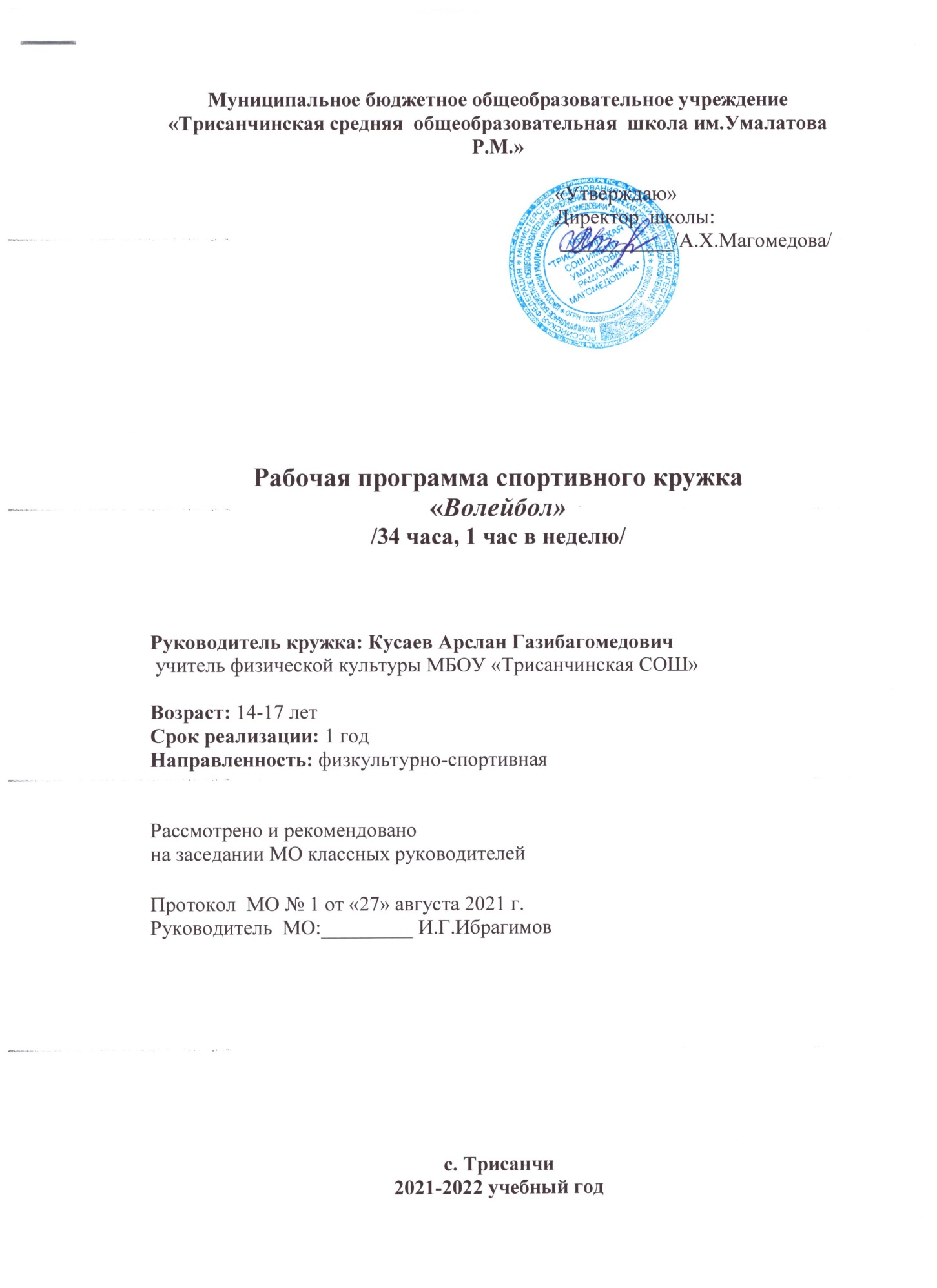 I Пояснительная запискаВолейбол — один из наиболее увлекательных и массовых видов спорта, получивших всенародное признание. Его отличает богатое и разнообразное двигательное содержание. Чтобы играть в волейбол, необходимо уметь быстро бегать, мгновенно менять направление и скорость движения, высоко прыгать, обладать силой, ловкостью и выносливостью. Эмоциональные напряжения, испытываемые во время игры, вызывают в организме занимающихся высокие сдвиги в деятельности сердечно-сосудистой и дыхательной систем. Качественные изменения происходят и в двигательном аппарате. Прыжки при передачах мяча, нападающих ударах и блокировании укрепляют костную систему, суставы становятся более подвижными, повышается сила и эластичность мышц.Постоянные взаимодействия с мячом способствуют улучшению глубинного и периферического зрения, точности и ориентировке в пространстве.Игра в волейбол развивает также мгновенную реакцию на зрительные и слуховые сигналы, повышает мышечное чувство и способность к быстрым чередованиям напряжений и расслаблений мыши. Небольшой объем статических усилий и нагрузок в игре благотворно влияет на рост юных спортсменов. Программа спортивного кружка по волейболу для обучающихся 14-17 лет составлена на основе:Федерального государственного образовательного стандарта основного общего образования (в ред. Приказа Минобрнауки России от 31.12.2015  № 1577). Федерального Закона Российской Федерации от 29.12.2012 № 273-ФЗ «Об образовании в Российской Федерации».Федерального Закона «Об основных гарантиях прав ребенка в Российской Федерации» от 24.07.1998 №124-ФЗ (в ред. Федеральных законов).Концепции духовно-нравственного развития и воспитания личности гражданина России.Письма Министерства образования РФ от 02.04.2002 года № 13-51-28/13 «О повышении воспитательного потенциала образовательного процесса в общеобразовательном учреждении».Основной образовательной программы основного общего образования МБОУ «Трисанчинская СОШ» на 2021-2022 уч. год.Недельного учебного плана МБОУ «Трисанчинская СОШ» на 2021-2022 уч. год. Методическом пособии для учителей «Волейбол в школе». Ю.Д. Жележняк, Л.Н. Слупский Москва, «Просвещение», 2009 г.Внеурочной деятельности учащихся. Волейбол: пособие для учителей и методистов / Г.А. Колодницкий, В.С. Кузнецов, М.В. Маслов. — М. : Просвещение, 2011Программа спортивной секции «Волейбол» для обучающихся 14-16 лет рассчитана на один год,  34 часа, при разовых занятиях в неделю продолжительностью 45 мин. Программа включает в себя теоретическую и практическую часть. В теоретической части рассматриваются вопросы техники и тактики игры в волейбол. В практической части углублено изучаются технические приемы и тактические комбинации. В занятиях с обучающимися 14-17 лет целесообразно акцентировать внимание на комбинированные упражнения, технику передач и учебно-тренировочные игры, поэтому на эти разделы программы отводится большее количество часов. Цель работы спортивной секции «Волейбол» – укрепление здоровья обучающихся, содействие правильному физическому развитию; развитие основных двигательных качеств и совершенствование жизненно важных двигательных навыков и умений.Задачи:Развитие специальных способностей и качеств для успешного овладения техникой и тактикой игры.Совершенное овладение техникой и тактикой игры.Достижение высокого уровня командной подготовки.Воспитание моральных и волевых качеств.Приобретение теоретических и практических знаний по планированию, учету, ведению дневника юного спортсмена, методике обучения, судейству.Достижение комплексного проявления всех качеств, навыков и умений, знаний. Предупреждение спортивных травм.Место программы в учебном плане.Программа соответствует требованиям ФГОС и расчитана  на 34 учебных часа. предполагает равномерное распределение этих часов по неделям с целью проведение регулярных еженедельных внеурочных занятий со школьниками (1 раз в неделю).Режим занятий: занятия по данной программе проводятся в форме урока, 1 раз в неделю. Место проведения: спортивный зал школы, спортивная площадка. Формы занятий – игры, соревнования, эстафеты, просмотр видеороликов спортивного содержания, презентации, беседы. Формы контроля – опрос, тесты-практикумы, соревнования по параллелям.Средства и методы работы с обучающимися ФИЗИЧЕСКАЯ ПОДГОТОВКА.Развитие силы и скоростно-силовых качеств:Метод кратковременных усилений (80-95% от максимального уровня). Упражнения с отягощениями.Непредельные усиления (30-50% от максимальных), но с предельной скоростью выполнения упражнений. Не доводить до утомления.Сопряженный метод. Характерен развитием силы и скоростно-силовых качеств в рамках структуры технического приема или его звеньев.Круговая тренировка. 6-12 станций. В работу последовательно вовлекаются основные группы мышц. Задания индивидуализированные для каждого волейболиста (по количеству раз и времени). По мере повышения уровня подготовленности дозировку увеличивают. По направленности тренировка – силовая, скоростно-силовая и на считание скоростно-силовой и технической подготовки.Методы развития быстроты.Повторный метод.Выполнение упражнений с околопредельной, максимальной и прерывающей ее быстротой. Задания в ответ на сигнал (зрительный) и на быстроту выполнения отдельных упражнений, движений, заданий. Продолжительность выполнения заданий от 5 до 20 сек., период отдыха между упражнениями от 30 - 50 сек.до 5 минут.  Увеличение скорости движущего объекта.При обучении приему мяча в начале мяч через сетку направляют передачей, затем подачами  на точность, на силу и нападающим ударом.Увеличение внезапности появления объекта.В начале мяч посылают по высокой траектории, затем траекторию снижают, а скорость увеличивают, затем прием мяча от подачи и направляющего удара.4)  Сокращение расстояния до движущегося объекта.5)  Увеличения числа возможных изменений обстановки.6)  Выполнение упражнений в затрудненных условиях.Стартовый рывок из необычного исходного положения, бег или прыжки с преодолением сопротивлений.Круговая тренировка.В работе участвуют основные группы мышц  и суставы, чтобы имели место быстрота реакции, скорость одиночного сокращения и частота движений (прыжки, скакалка и т.д.)8)  Игровой метод.Выполнение упражнений на быстроту в подвижных играх и специальных эстафетах.Соревновательный метод.Выполнение упражнений с предельной быстротой в условиях соревнований (., ., челночный бег 4*30 м., л/а эстафета, и т.д.)Методы развития выносливости общей и специальной.Переменный метод.Непрерывное чередование бега со средней и повышенной скоростью с активным отдыхом (бег трусцой). Чередование скоростных передач в стену с высоким мячом и над собой, серийных прыжков в полную силу с прыжками через скакалку с небольшой интенсивностью т т.д.2.  Повторный метод.Повторное выполнение заданий с повышенной скоростью и достаточными интервалами для отдыха.3.  Увеличение интенсивности при сокращении продолжительности.Сокращается число партий, но проводятся они более интенсивно. Увеличение числа подач, передач, нападающих ударов, блокирования.4.  Уменьшение интенсивности при увеличении продолжительности.Увеличение игрового времени, увеличение числа игровых действий по сравнению с обычными условиями.5.  Поточный метод выполнения специального комплекса упражнений.Последовательное выполнение упражнений для развития силы, быстроты, ловкости в различных сочетаниях, имитация технических приемов, круговая тренировка.6.  Интегральный метод.Двусторонняя игра в двух партиях с интенсивной работой. Интервал между партиями сначала большой, затем сокращается и т.д.Методы развития ловкости. 1.  Метод усложнения ранее усвоенных упражнений за счет изменения исходных положений, включения дополнительных движений.2.  Метод двустороннего освоения упражнений в левую и правую сторону как левой, так и правой рукой, ногой. Обучение технике игры и совершенствование навыков.3.  Изменение противодействия занимающихся при парных и групповых упражнениях.4.  Изменение пространственных границ. В известных упражнениях и играх меняются границы площадки, величина дистанции, количество игроков.5.  Выполнение знакомых движений в неизвестных заранее сочетаниях (по заданию, в ответ на сигналы и т.д.).6.  Упражнения в переключениях от одного движения к другому. Переключения в технических приемах и тактических действиях. Игрок ставит блок, после приземления поворачивается кругом, в падении принимает мяч, после этого идет к сетке, выполняет нападающий удар и т.д.5.  Методы развития гибкости.Общая подвижность в суставах развивается при наклонах, вращениях, взмахах и др., выполняющих с большой амплитудой. Специальную подвижность развивают упражнения соответствующие специфике приемов, сходных с иными по характеру, но выполняемых с большей амплитудой.Активные – без отягощений и с отягощениями.Пассивные – с помощью партнера и с отягощениями. Упражнения выполняются сериями по 4-5 движений с увеличением амплитуды.ТЕХНИЧЕСКАЯ ПОДГОТОВКА.1. Ознакомление с разучиваемым приемом.Личный показ преподавателя с демонстрацией схем и т.д.Объяснения чередуются с показом (пробные попытки занимающихся выполнить технический прием)2. Изучение приема в упрощенных условиях.Метод целостного обучения.Выполнение приема сразу, без расчленения его на составные части, чтобы иметь более полное представление об изучаемом действии и получить хорошую логическую основу для формирования двигательного навыка.Метод обучения по частям.Технический прием разделен на составные, выделяя при этом составное звено. Правильный подбор проводящих упражнений (близкие к техническому приему).Методы управления.Распоряжения, ритм шагов в нападающем ударе, зрительные и звуковые сигналы, зрительные ориентиры (например, разбег при ударе, место отталкивания при блоке).Метод срочной инфермации.Результаты выполнения технического приема ( сила удара по мячу, точность попадания мячом при подаче, передаче, нападающих ударах и т.д.).3. Изучение приема в усложненных условиях.  Многократное повторение, обеспечивающее становление и закрепление навыков и знаний, стабильность и надежность техники. Повторность предполагает изменения условий их постепенное усложнение.Применение усложнений и затруднений по сравнению с соревновательными (введение нескольких мячей, увеличение числа действий в единицу времени, быстроте переключения).Выполнение приемов игры на фоне утомления (в конце занятия, после выполнения интенсивных упражнений)Упражнения в условиях единоборства, с сопротивлением.Игровой и соревновательный метод.Сопряженный метод.Задачи совершенствования техники и развития специальных качеств, а также технической подготовки и формирования тактических умений решаются в единстве. Круговая тренировка.Совершенствование техники, отдельные звенья приемов, исправления ошибок в усложненных условиях.4. Закрепление приема в игре.Анализ выполненных движений.Специальные задания по технике в учебной игре.Игровой и соревновательный метод.Интегральный метод.ТАКТИЧЕСКАЯ ПОДГОТОВКА.  В процессе тактической подготовки применяю те же методы, что и при решении задач технической подготовки, учитывая специфику тактики.На этапе закрепления изученных тактических действий применяю метод анализа своих действий и действий противника. Типичен для тактической подготовки метод моделирования действий противника (отдельного игрока или команды в целом).Особое место занимает метод переключения в тактических действиях – от нападения к защите и от защиты к нападению.Многократные переключения в сжатых временных рамках м по сигналу.Теоретическая подготовка.Лекции, беседы.Изучение источников (специальная литература, журналы).Наблюдения за занятиями других команд и анализ увиденного.Наблюдения на соревнованиях по технике, тактике с анализом увиденного.Решение тактических задач.Просмотр видеозаписей, фотоснимков, изучение этих материалов.Интегральная подготовка.Игровой метод.Соревновательный метод.Участие а официальных соревнованиях, как высшая форма интегральной подготовки (использование подготовительных, подводящих и основных соревнований, их сочетание).Психологическая подготовка.Лекции, беседы, диспуты на этические, политические темы.Личный пример тренера.Убеждение.Побуждение к деятельности.ПоощрениеПоручение.Обсуждение в коллективе.Приучение к условиям соревнований.Проведение совместных занятий менее подготовленных с более сильными.Контрольная игра.Действия в условиях, более сложных, чем на соревнованиях.Соревновательный метод.Составление волейболистом плана тренировочного занятия и самостоятельное проведение.Превышение какого – то задания по сравнению с предыдущими занятиями.Ожидаемые результаты и способы определения их результативности. 
По окончании курса учащиеся должны владеть понятиями «Техника игры», «Тактика игры», знать правила игры, владеть основными техническими приемами, применять полученные знания в игре и организации самостоятельных занятий волейболом, сформировать первичные навыки судействаРезультатом учебно-тренировочной работы учащихся в спортивной секции по волейболу являютсярезультаты выступлений на соревнованиях положительная динамика состояния здоровья занимающихсяПоказателями результативности деятельности спортивной секции являются: показатели физической подготовленности воспитанников; данные медицинского наблюдения за здоровьем детей; наличие призовых мест в соревнованиях различного уровня; мониторинг успешности игровой деятельности каждого игрока командыII Учебно-тематический план спортивной секции «Волейбол»на 2021-2022 учебный годIII Содержание программы спортивной секции «Волейбол»Планирование учебно-тренировочного процесса (I полугодие,  II полугодие)Подготовительный периодЗадача: всесторонняя  подготовка (физическая и техническая) обучающихся;  усвоение правил игры, владение основными техническими приемами, применение полученные знания в игре, формирование первичных навыков  судейства.Первый этап.Физическая подготовка:Укрепление здоровьяУвеличение объема двигательных (физических качеств) навыков.Укрепление систем организма, несущих основную нагрузку.Развитие специальных качеств и способностей, обуславливающих успешность игровых навыков.Развитие специальных качеств в структуре технических приемов, специальных координационных способностей.Развитие основных двигательных качеств:Развитие силы и скоростно-силовых качеств.Развитие быстротыРазвитие выносливости общей и специальной.Развитие ловкости.Развитие гибкости.Техническая подготовка (техника владения мячом):Овладение структурными звеньями приема.Сочетание звеньев приема.Объединение звеньев в целостный акт, выполнения приема в упрощенных условиях.Прочное овладение основой приема.Усложнение условий приема, овладение его способами, деталями техники.Обеспечение надежности приема в сложных условиях игры.Формирование гибкого навыка, обеспечивающего эффективность приема в сложных условиях игры.Второй этап.Тактическая подготовка:Сочетание специальных тактических качеств с техническими приемами.Сочетание (чередование, переключение) технических приемов и их способов.Изучение индивидуальных тактических действий в нападении и защите.Изучение групповых тактических действий в нападении и защите.Изучение командных тактических действий в нападении и защите.Переключения и выполнения тактических действий индивидуальных, групповых, командных – отдельно в нападении, отдельно в защите, в защите и нападении.Психологическая подготовка.1. Воспитание волевых качеств специфическими средствами и       методами (специальные задания в области психологии, убеждения, поощрения, наказания).2. Воспитание волевых качеств в процессе физической, технической, тактической и интегральной подготовки (превышение заданий  по сравнению с предыдущими, действия в условиях более сложных, чем на соревнованиях и т.д.).3. Средства идеологического воздействия (личный пример, лекции, диспуты и т.д.).Теоретическая подготовка.Система знаний в области ФК и спорта, тренировки волейболиста, самоконтроль.Умение волейболистов самостоятельно применять приобретенные знания в процессе учебно-тренировочных занятий.Решение тактических задач.Интегральная подготовка.Установление связи физической и технической подготовки, технической и тактической, теоретической и практической и др.Изучение процесса игры посредством игр, подготовка к волейболу учебной двусторонней игры.Применение изученных технических приемов и тактических действий в учебных играх в волейболе.Система заданий по применению технических приемов и тактических действий в игре.Система установок на игру (специальные задания) в контрольных играх и соревнованиях.Контрольные испытания: товарищеские турниры, встречи.Соревновательный  периодЗадача: Достижение максимальных и стабильных результатов, сохранение высокого уровня спортивной формы. (Физическая подготовка. Технико-тактическая подготовка)Психологическая подготовка:Единение  физической, технической, тактической подготовки.Формирование и проявление моральных качеств волейболистов.Коллективный характер игры.Состав команды.Взаимоотношения.Психологический настрой.Выдержка и самообладание, целеустремленность и настойчивость, решительность и смелость.Осознание игроками особенностей предстоящей игры.Осознание конкретных условий (время, место, освещенность, температура).Изучение сильных и слабых сторон противника и подготовка к встрече, а также собственных возможностей.Твердая уверенность в своих силах и возможностях в выполнении поставленных задач.Преодоление отрицательных эмоций, вызванных предстоящей игрой.Учет индивидуальных особенностей.Теоретические занятия:Уточнение формы ведения игры.Действия отдельных игроков в зависимости от конкретных противников. IV Материально-техническая базаСпортивный зал;Волейбольные мячи – 10 шт;Набивные мячи -10 шт;Скакалки – 20 шт;Стойки с волейбольной сеткой;Гантели 1кг – 20 штV Список литературы:  Используемой педагогомЮ.Н. Клещев, А.Г. Фурманов Юный волейболист, М – «Физкультура и спорт» 1979 г.А.Г. Фурманов Волейбол на лужайке, в парке, во дворе, М – «Физкультура и спорт» 1982 г.Ю.Д. Железняк, Л.Н. Слупский, Волейбол в школе, М – «Просвещение» 1989 г.Г.П. Богданов. Уроки физической культуры IV-VI классов: Пособие для учителей. - Москва «Просвещение», 1984 г.Э. Найминова. Спортивные игры на уроках физкультуры. Книга для учителя. – Ростов-н/Д: «Феникс», 2001 г.Л.П. Матвеев. Теория и методика физической культуры: учебник для институтов физ. культуры. – Москва, «Физкультура и спорт» 1991 год.В.И. Лях. Координационные способности школьников. – Минск, «Полымя», 1989 г.Научно-методический журнал «Физическая культура в школе» №1, 2002 г.Научно-методический журнал «Физическая культура в школе» №2, 2002 г.Научно-методический журнал «Физическая культура в школе» №5, 1998 г.Рекомендуемой для обучающихся
• Физкультура и ты. Т.Е. Заводова, В.В. Самодумская., Минск ИООО «Красико-Принт», 2005г. 
• Звезды мирового спорта. В.Н. Пустовойтов, Ростов на Дону «Феникс», 2000г. 
• Твое питание и здоровье. Школьный справочник, перевод Т.Л. Шмитовой, Москва «РОСМЭН», 1996г 
• Энциклопедия для детей. . М. Аксенова, В.Володин, Аванта, 2005г. 
• Букварь здоровья. Л.В. Баль, В.В. Ветрова, Москва, 2001г№ занятияТема занятияДата проведенияДата проведения№ занятияТема занятияПо плануФакти-чески 11. Физическая подготовка. 2. Обучение перемещениям волейболиста. 3. Обучение верхней передаче мяча двумя руками. 4. Т.б на занятиях волейбола02.0921. Физическая подготовка. 2. Обучение перемещениям волейболиста. 3. Обучение верхней передаче мяча двумя руками.09.0931. Развитие быстроты перемещения. 2. Обучение верхней передаче. 3. Обучение нижней прямой подаче.16.0941. Обучение верхним передачам в средней и низкой стойках и после перемещения. 2. Обучение нижней прямой подаче.23.0951. Обучение верхней передаче после перемещений. 2. Обучение нижней прямой подаче. 3. Изучение тактики первых и вторых передач.30.0961. Обучение приему мяча с подачи. 2. Обучение верхней передаче. 3. Обучение нижней подаче. 4. Ознакомление с основными правилами игры в волейбол.07.1071. Обучение приему и передаче мячасверху двумя руками. 2. Обучение приему мяча с подачи14.1081. Обучение приему и передаче мяча сверху двумя руками. 2. Обучение приему мяча сверху с подачи. 3. Тактика первых и вторых передач.21.1091. Совершенствование навыков приема и передачи мяча сверху. 2. Совершенствование навыков нижней прямой подачи.28.10101. Совершенствование навыков приема и передачи мяча сверху двумя руками. 2. Совершенствование навыков подачи (на точность), 3, Физическая под-готовка.11.1111Теоретическое занятие.1. Краткий обзор развития волейбола. Характеристика волейбола как средства физического воспитания молодежи. История возникновения волейбола. 18.11121. Развитие быстроты и прыгучести. 2. Совершенствование навыков приема и передачи мяча сверху двумя руками. 3. Совершенствование навыков подачи.25.11131. Скоростно-силовая подготовка. 2. Совершенствование навыков приема и передачи мяча сверху двумя руками. 3. Совершенствование навыков нижней прямой подачи.02.12141. Совершенствование навыков перемещения. 2. Совершенствование навыков приема и передачи мяча сверху двумя руками. 3. Совершенствование навыков нижней подачи и приема мяча с подачи.09.12151. Физическая подготовка. 2. Совершенствование навыков приема и передачи мяча сверху двумя руками.16.12161. Физическая подготовка. 2. Совершенствование навыков приема и передачи мяча сверху двумя руками. 3. Тактика вторых передач.23.1217 1. Физическая подготовка. 2. Совершенствование навыков приема и передачи мяча сверху двумя руками. 3. Совершенствование навыков нижней прямой подачи мяча.13.01181. Физическая подготовка. 2. Ознакомление с техникой легкоатлетических упражнений.20.01191. Совершенствование навыков приема и передачи мяча сверху двумя руками. 2. Ознакомление с прямым нападающим ударом.27.01201. Прием и передача сверху. 2. Обучение приему мяча снизу двумя руками. 3. Обучение прямому нападающему удару.03.02211. Физическая подготовка. 2. Ознакомление с техникой легкоатлетических движений.10.02221. Совершенствование навыка верхней передачи. 2. Обучение приему мяча снизу двумя руками. 3. Обучение прямому нападающему удару.17.02231. Верхние передачи. 2. Обучение приему мяча снизу двумя руками. 3. Обучение 'прямому нападающему удару.24.02241. Обучение приему мяча снизу двумя руками. 2. Обучение прямому нападающему удару. 3. Обучение верхней прямой подаче.03.03251. Совершенствование навыков приема мяча сверху и снизу двумя руками. 2. Обучение верхней прямой подаче. 3. Обучение прямому нападающему удару.10.03261. Совершенствование навыков приема мяча сверху и снизу двумя руками и второй передачи. 2. Обучение верхней прямой подаче. 3. Обучение прямому нападающему удару. 4. Ознакомление с передачей мяча в прыжке.17.03271. Обучение верхней передаче мяча назад, за голову. 2. Совершенствование навыков верхней прямой подачи. 3. Совершенствование навыков прямого нападающего удара.31.03281. Обучение верхней передаче мяча назад, за голову. 2. Обучение приему мяча сверху двумя руками с последующим падением и перекатом в сторону на бедро и спину, 3. Совершенствование навыков прямого нападающего удара.07.0429Теоретическое занятие 1. Физическая культура и спорт в России 2. Понятие о физической культуре и спорте. 3. Волейбол, как Олимпийский вид спорта. Достижения Российских спортсменов.14.04301. Обучение верхней передаче мяча назад. 2. Обучение приему мяча сверху с падением и перекатом на бедро и спину. 3. Совершенствование навыков приема мяча от верхней прямой подачи. 4. Совершенствование навыка прямого нападающего удара.21.04311. Совершенствование навыков приема и передачи мяча сверху и снизу двумя руками. 2. Обучение приему мяча сверху с последующим падением. 3. Совершенствование навыков верхней прямой подачи.28.04321. Совершенствование навыков приема мяча сверху и снизу двумя руками. 2. Обучение приему мяча сверху с падением и перекатом в сторону на бедро и спину. 3. Совершенствование навыка прямого нападающего удара. 4. Изучение индивидуальных тактических действий в нападении05.0533 1. Обучение защитным действиям. 2. Совершенствование навыков нижней и верхней прямой подачи. 3. Совершенствование навыков нападающего удара.12.0534Обобщающее занятие:1 . Совершенствование верхней и нижней передачи мяча. 2.  Учебная игра.19.05